ВАЗЫ И СТАТУЭТКИВКУСНЫЕ ПОДАРКИНАБОРЫ ДЛЯ СЫРАГАДЖЕТЫBLUETOOTH-КОЛОНКИ И НАУШНИКИЗАРЯДНЫЕ  УСТРОЙСТВАКОШЕЛЬКИ И ВИЗИТНИЦЫ ИЗ КОЖИЗОНТЫСУМКИКОСМЕТИЧКИ, НЕСЕССЕРЫПЛЕДЫМАНИКЮРНЫЕ НАБОРЫПОСУДА И КУХНЯТЕРМОКРУЖКИ, ТЕРМОСЫ И БУТЫЛКИМЕТЕОСТАНЦИИ И ФОТОРАМКИПОДАРОЧНЫЕ НАБОРЫ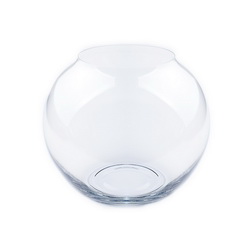 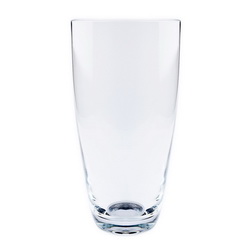 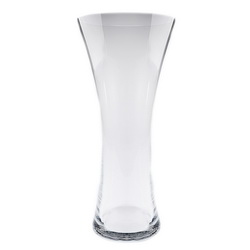 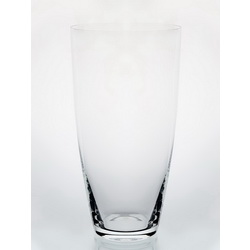 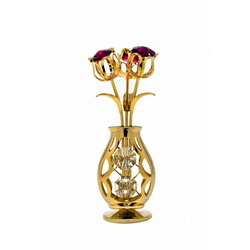 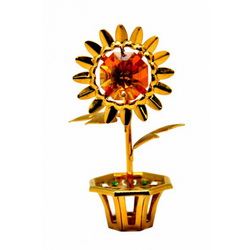 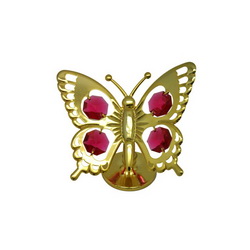 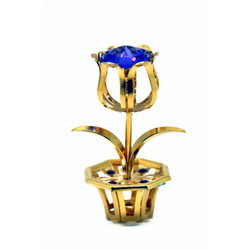 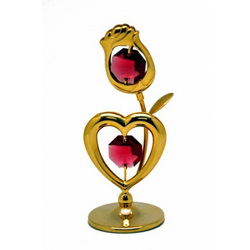 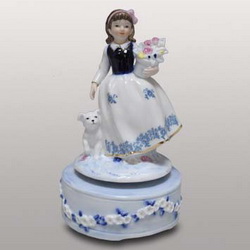 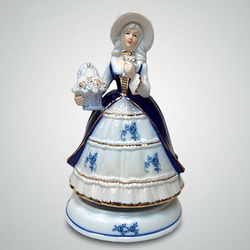 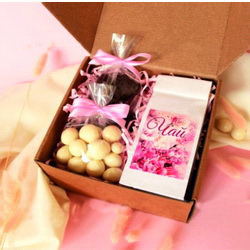 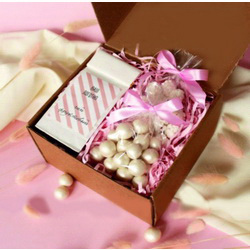 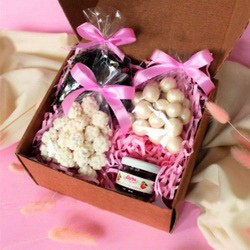 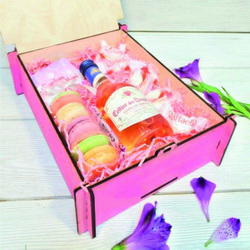 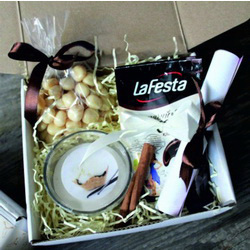 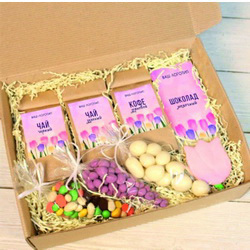 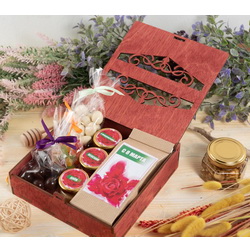 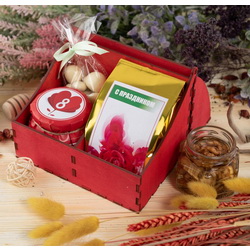 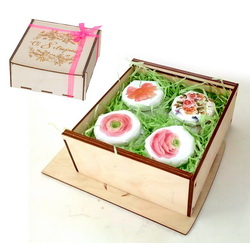 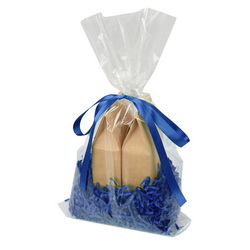 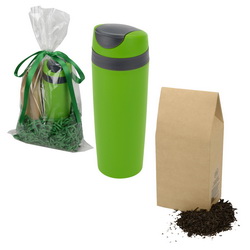 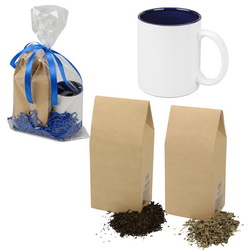 ШКАТУЛКИ И ПЛАТКИ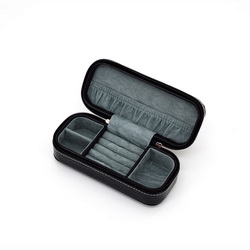 ШКАТУЛКИ И ПЛАТКИ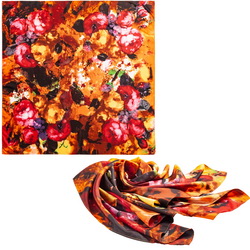 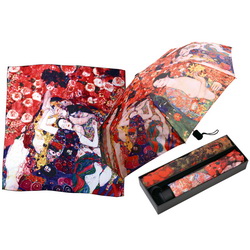 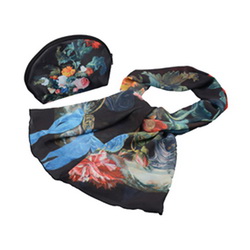 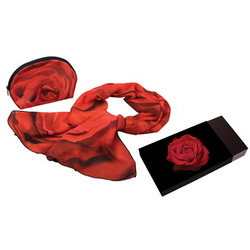 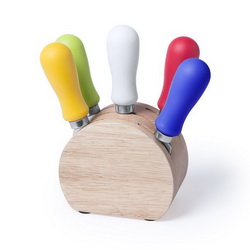 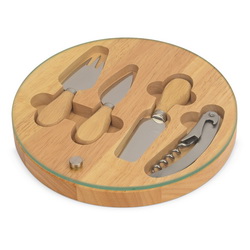 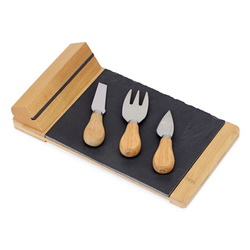 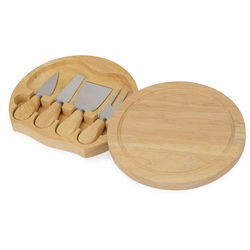 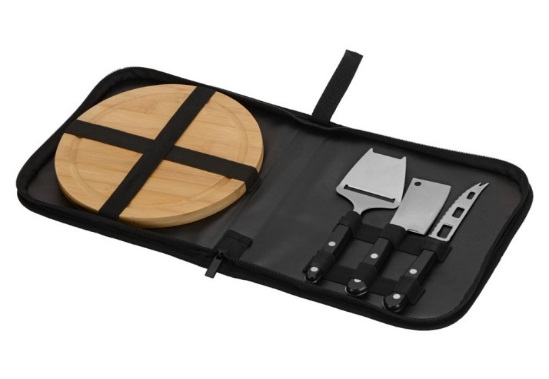 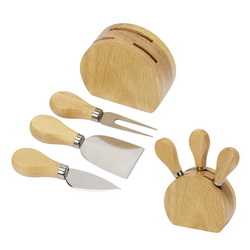 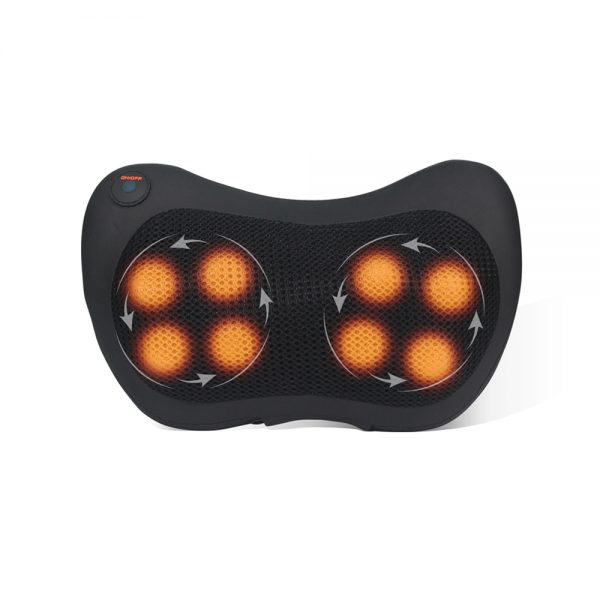 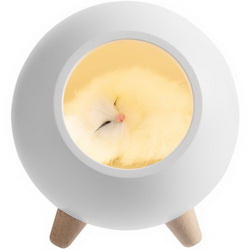 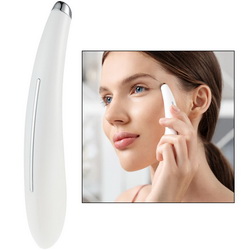 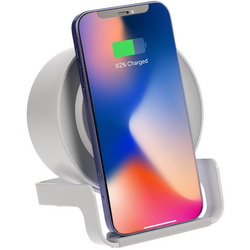 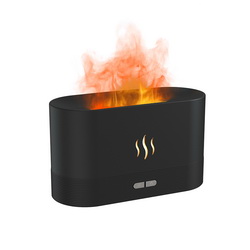 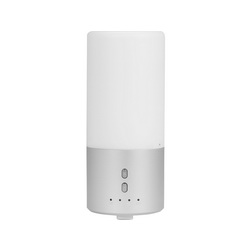 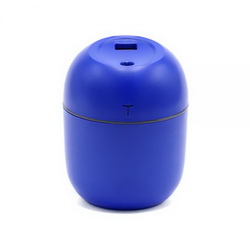 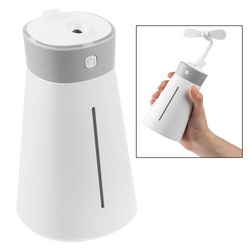 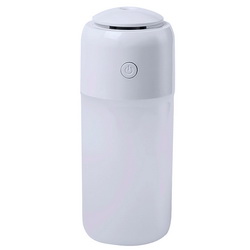 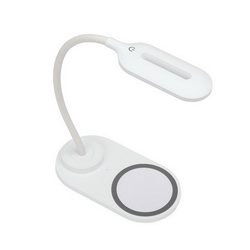 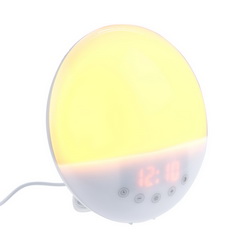 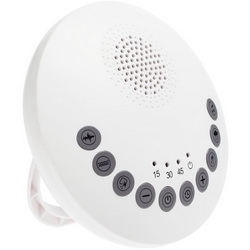 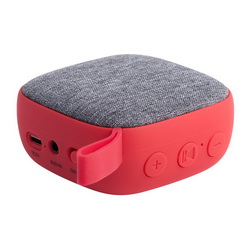 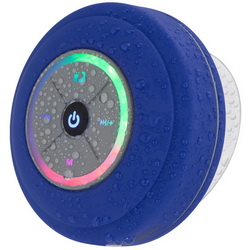 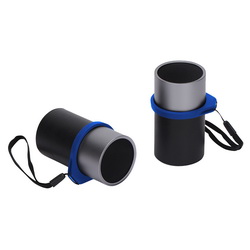 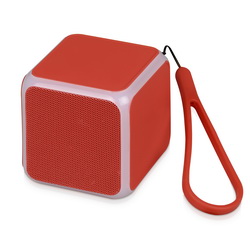 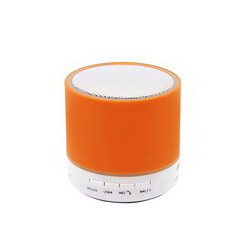 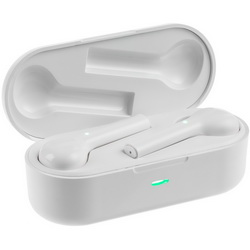 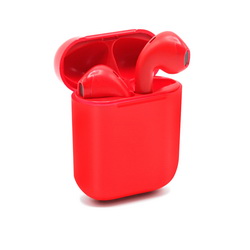 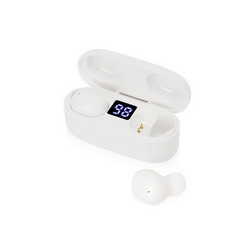 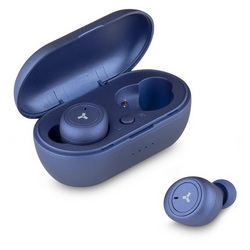 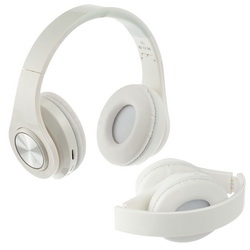 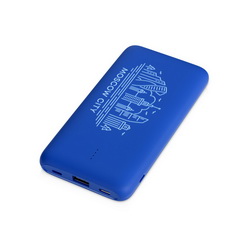 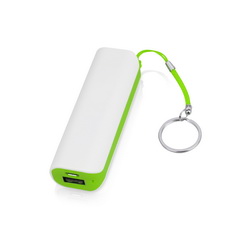 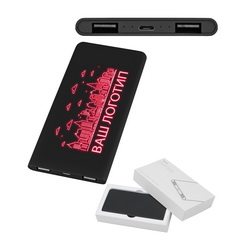 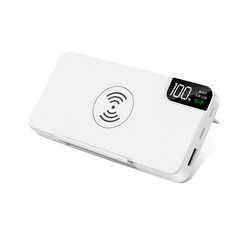 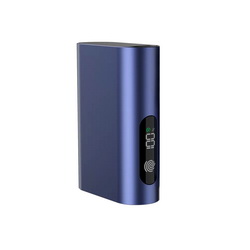 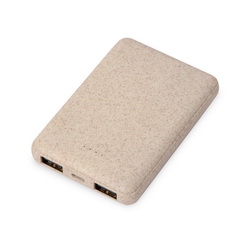 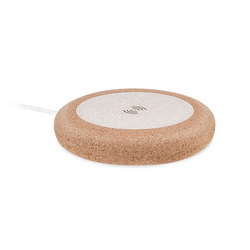 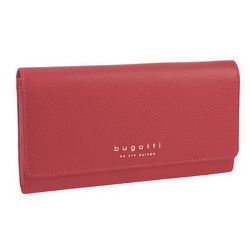 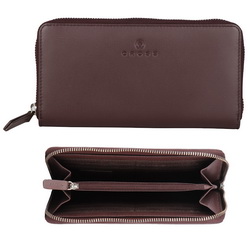 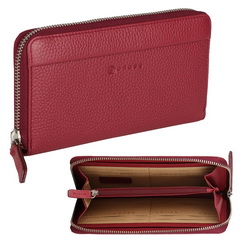 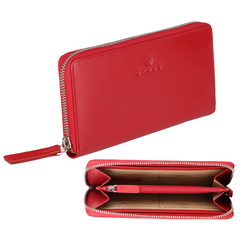 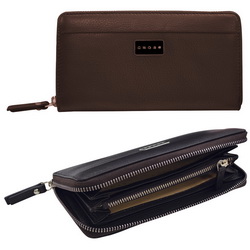 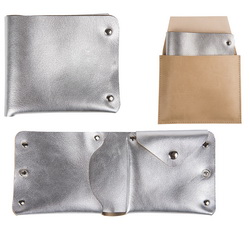 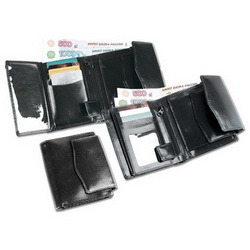 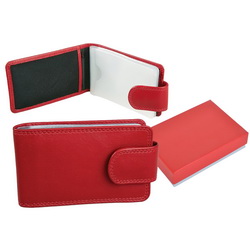 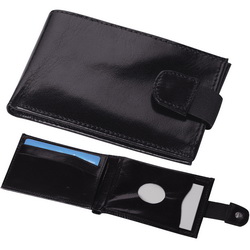 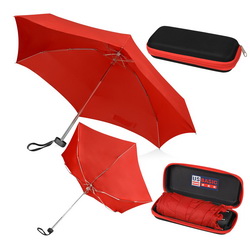 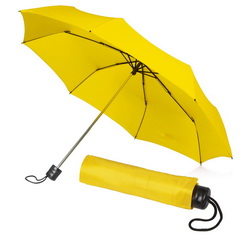 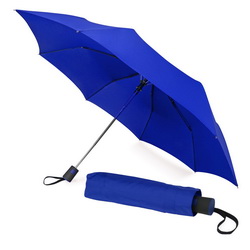 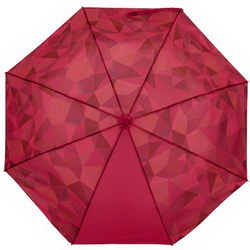 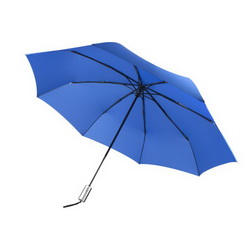 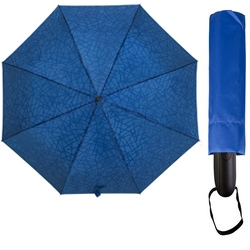 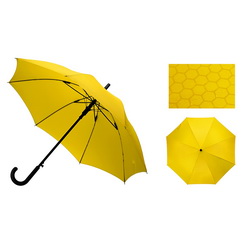 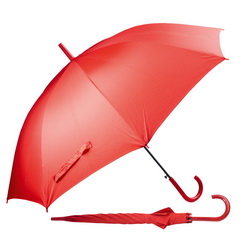 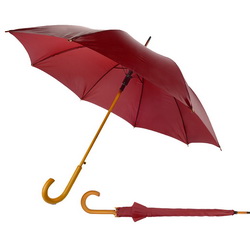 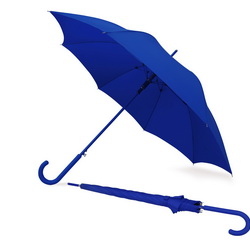 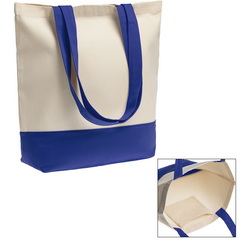 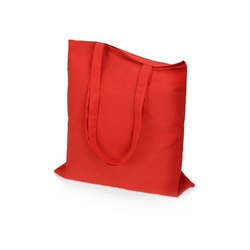 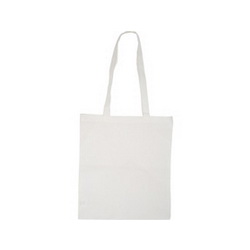 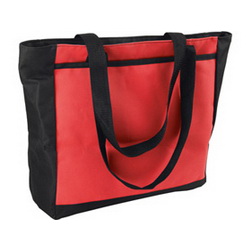 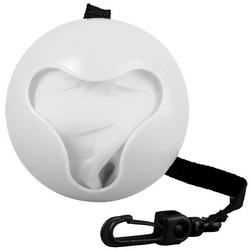 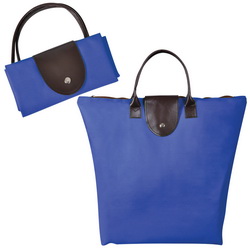 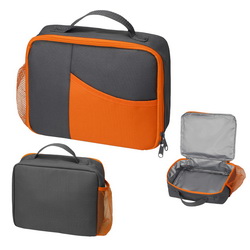 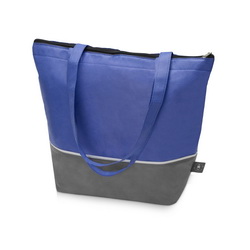 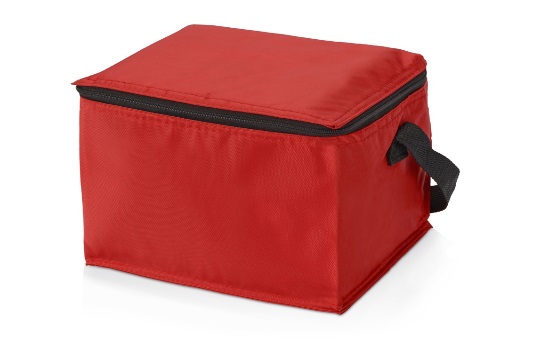 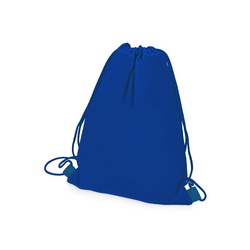 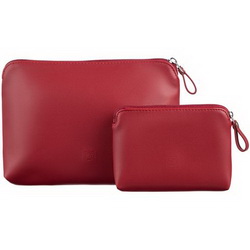 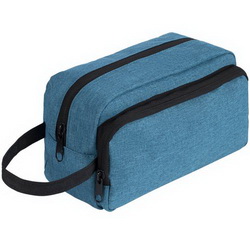 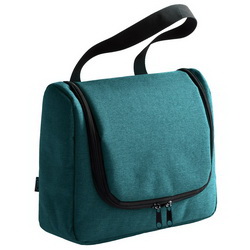 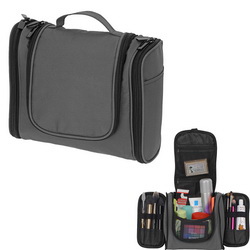 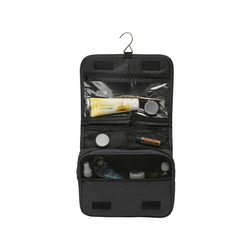 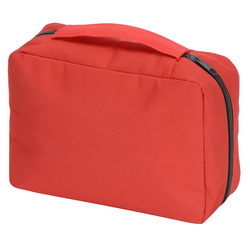 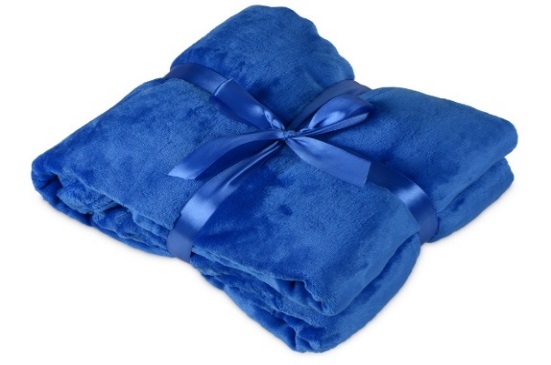 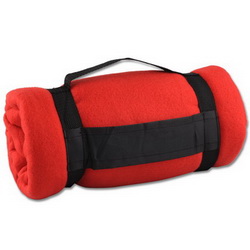 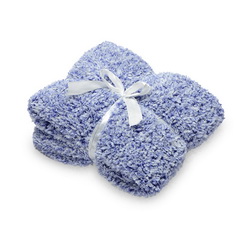 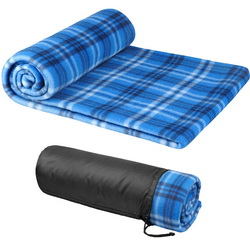 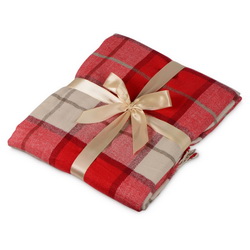 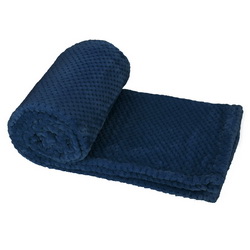 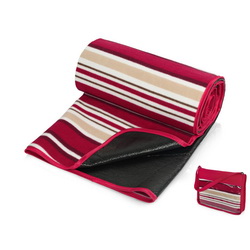 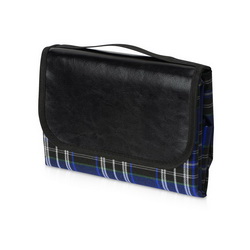 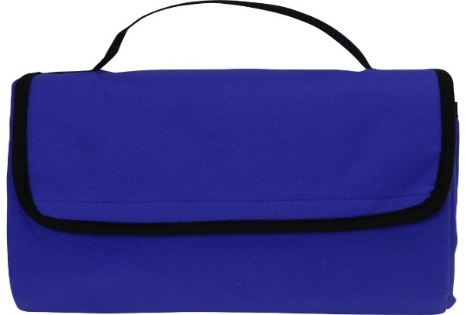 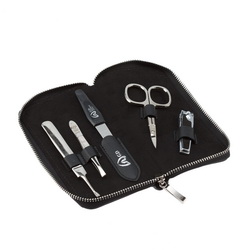 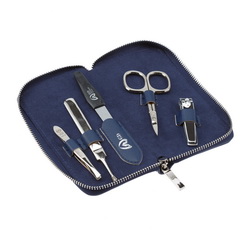 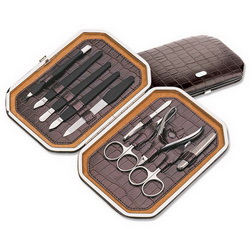 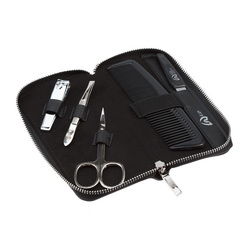 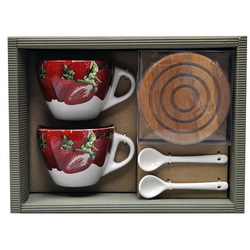 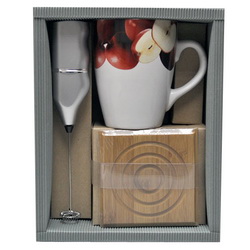 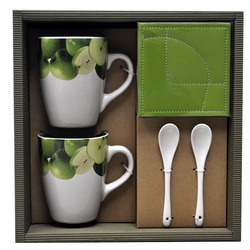 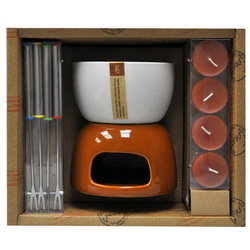 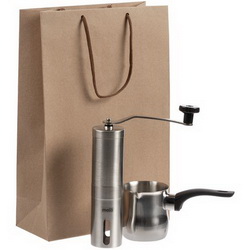 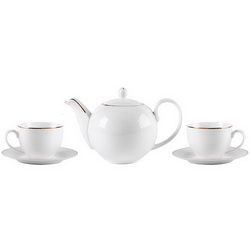 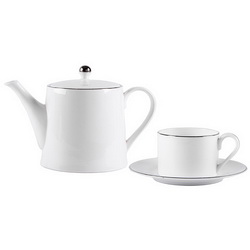 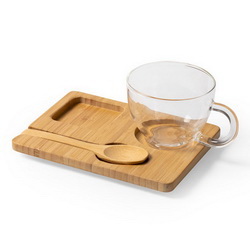 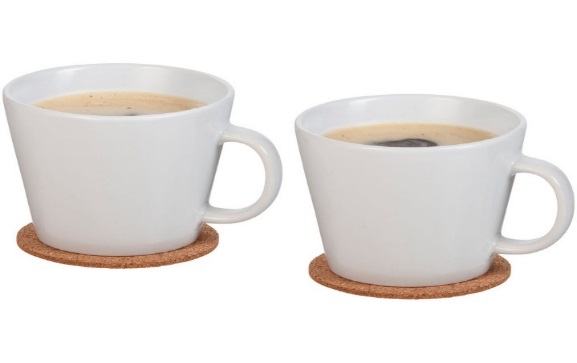 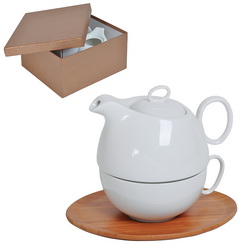 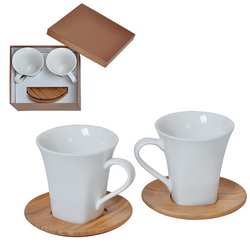 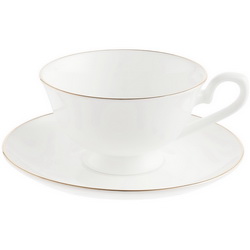 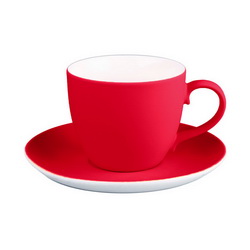 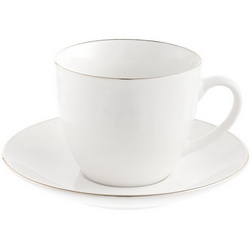 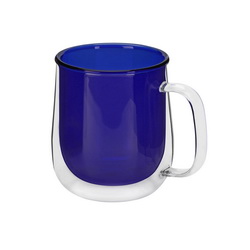 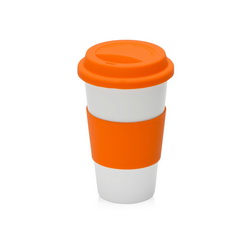 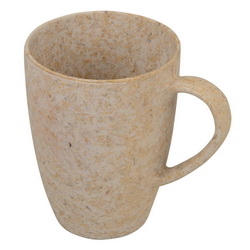 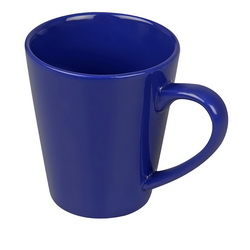 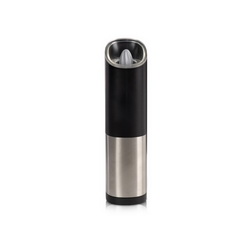 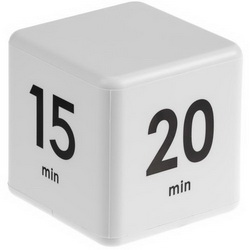 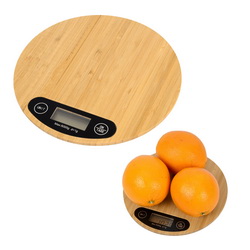 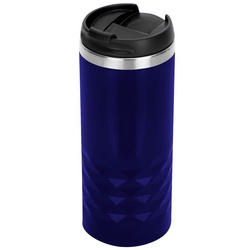 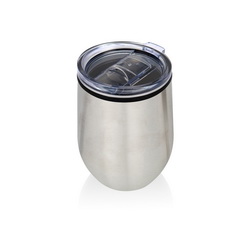 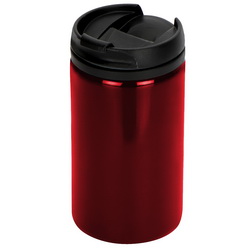 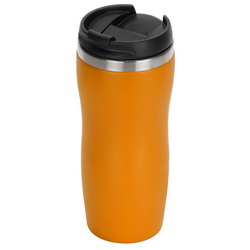 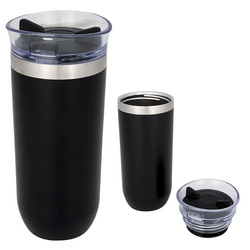 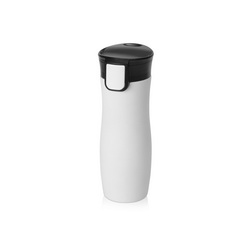 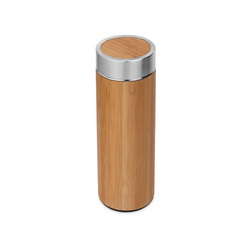 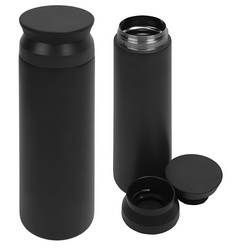 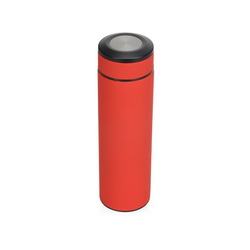 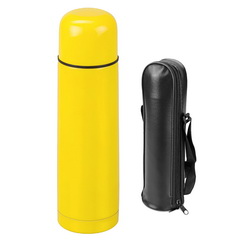 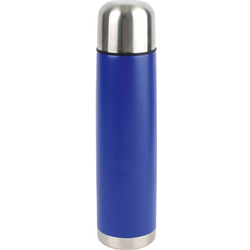 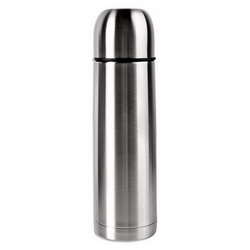 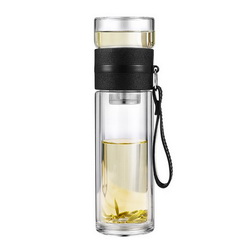 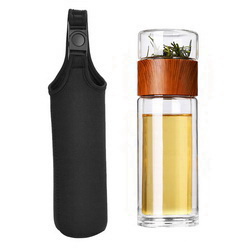 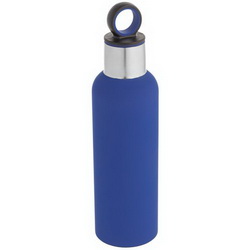 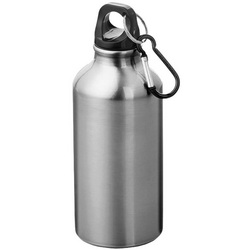 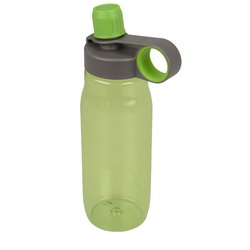 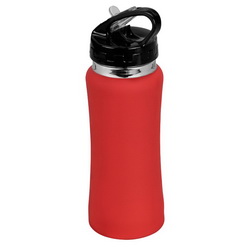 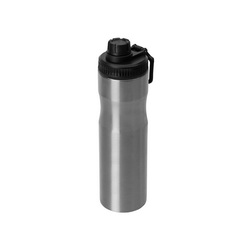 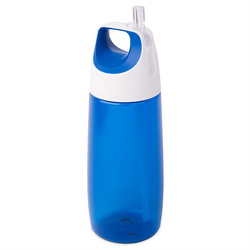 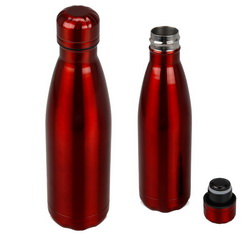 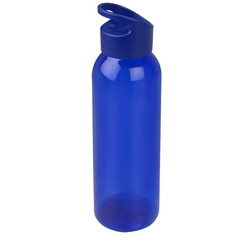 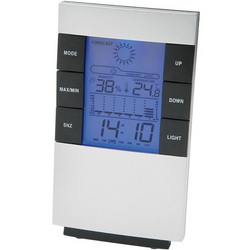 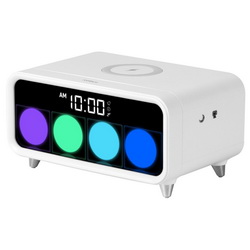 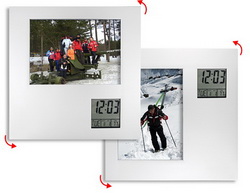 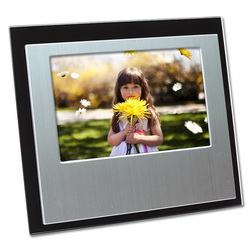 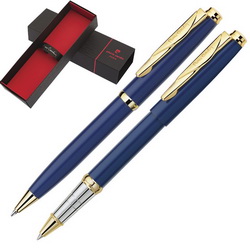 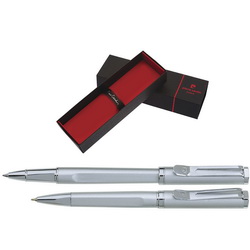 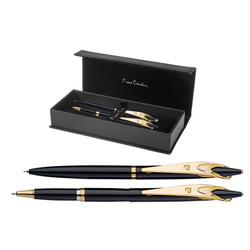 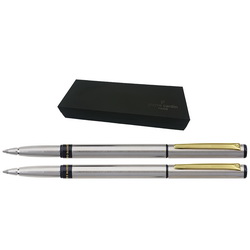 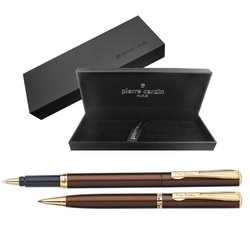 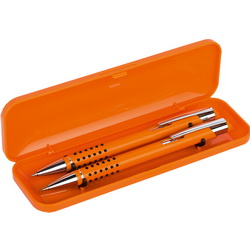 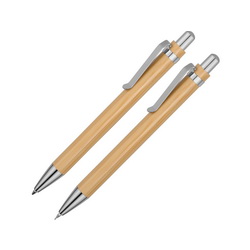 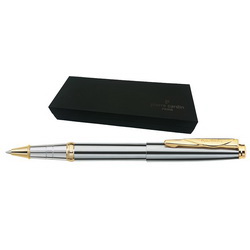 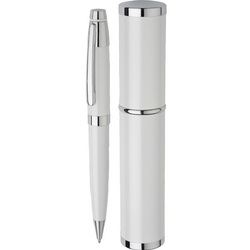 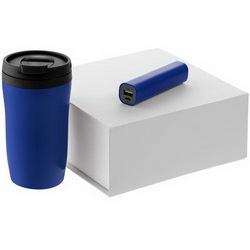 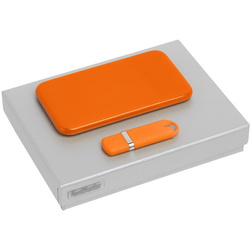 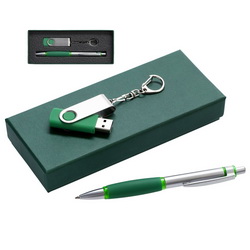 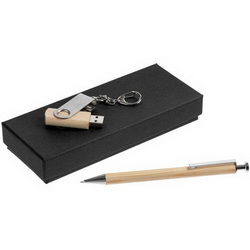 